IĞDIR ÜNİVERSİTESİ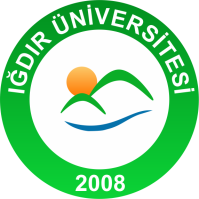 İŞ AKIŞ ŞEMASIIĞDIR ÜNİVERSİTESİİŞ AKIŞ ŞEMASIIĞDIR ÜNİVERSİTESİİŞ AKIŞ ŞEMASIIĞDIR ÜNİVERSİTESİİŞ AKIŞ ŞEMASIBirim Adı           : Genel Sekreterlik Özel Kalem                            Form No       : 01Faaliyet/Süreç : Hastalık İzin Süreci                                               Sayfa Sayısı  : 03Birim Adı           : Genel Sekreterlik Özel Kalem                            Form No       : 01Faaliyet/Süreç : Hastalık İzin Süreci                                               Sayfa Sayısı  : 03Birim Adı           : Genel Sekreterlik Özel Kalem                            Form No       : 01Faaliyet/Süreç : Hastalık İzin Süreci                                               Sayfa Sayısı  : 03Birim Adı           : Genel Sekreterlik Özel Kalem                            Form No       : 01Faaliyet/Süreç : Hastalık İzin Süreci                                               Sayfa Sayısı  : 031.SÜREÇ GİRDİLERİHastalık İzin DilekçesiRapor1.SÜREÇ GİRDİLERİHastalık İzin DilekçesiRapor2.SÜREÇ ÇIKTILARIHastalık İzin Formu2.SÜREÇ ÇIKTILARIHastalık İzin Formu3.İLGİLİ KANUN MADDELERİ2547 Sayılı Kanun657 Sayılı Kanun3.İLGİLİ KANUN MADDELERİ2547 Sayılı Kanun657 Sayılı Kanun3.İLGİLİ KANUN MADDELERİ2547 Sayılı Kanun657 Sayılı Kanun3.İLGİLİ KANUN MADDELERİ2547 Sayılı Kanun657 Sayılı Kanun4.KULLANILAN DÖKÜMANLARHastalık İzin DilekçesiRapor4.KULLANILAN DÖKÜMANLARHastalık İzin DilekçesiRapor4.KULLANILAN DÖKÜMANLARHastalık İzin DilekçesiRapor4.KULLANILAN DÖKÜMANLARHastalık İzin DilekçesiRapor5.KULLANILAN KAYNAKLARBilgisayar, Klavye, Mause, Yazıcı TelefonPersonel İzin Otomasyon Sistemi5.KULLANILAN KAYNAKLARBilgisayar, Klavye, Mause, Yazıcı TelefonPersonel İzin Otomasyon Sistemi5.KULLANILAN KAYNAKLARBilgisayar, Klavye, Mause, Yazıcı TelefonPersonel İzin Otomasyon Sistemi5.KULLANILAN KAYNAKLARBilgisayar, Klavye, Mause, Yazıcı TelefonPersonel İzin Otomasyon SistemiHAZIRLAYANKONTROL EDENKONTROL EDENONAYLAYANİsa SAYKALŞefHalit EYÜPOĞLUGenel Sekreter YardımcısıHalit EYÜPOĞLUGenel Sekreter YardımcısıAhmet KIZILKURTGenel SekreterIĞDIR ÜNİVERSİTESİ REKTÖRLÜĞÜGENEL SEKRETERLİKHASTALIK İZİN İŞ AKIŞ ŞEMASIIĞDIR ÜNİVERSİTESİ REKTÖRLÜĞÜGENEL SEKRETERLİKHASTALIK İZİN İŞ AKIŞ ŞEMASIIĞDIR ÜNİVERSİTESİ REKTÖRLÜĞÜGENEL SEKRETERLİKHASTALIK İZİN İŞ AKIŞ ŞEMASIIĞDIR ÜNİVERSİTESİ REKTÖRLÜĞÜGENEL SEKRETERLİKHASTALIK İZİN İŞ AKIŞ ŞEMASIİŞ AKIŞIİŞ AKIŞIİŞ AKIŞISORUMLULARYazı İşleriYazı İşleriGenel SekreterGenel Sekreter YardımcısıPersonel İşleriPersonel İşleriGenel SekreterGenel Sekreter YardımcısıHAZIRLAYANKONTROL EDENONAYLAYANONAYLAYANİsa SAYKALŞefHalit EYÜPOĞLUGenel Sekreter YardımcısıAhmet KIZILKURTGenel SekreterAhmet KIZILKURTGenel Sekreter